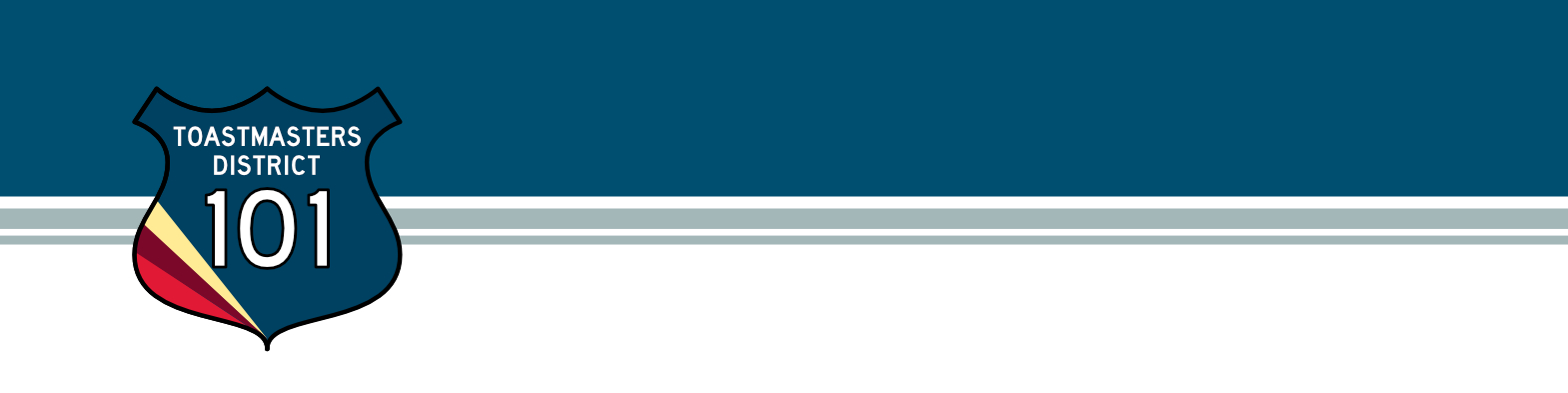 Club Officer of the YearThis award recognizes a Club Officer whose dedication, commitment, and area team significantly contributed towards achieving success for the Club and its members. The details below provide a checklist with suggestions to use when making a decision. The award is to be presented at the Leadership Luncheon ceremony and must be submitted to dd@d101tm.org by June 15th.Requirements:Should have served one full 6 month term (even though the nominations may predate the term completion) in the current toastmaster year.Conducted/Trained for that officer position at a COT/TLIAttended Area council meetings during the term (if invited by the AD)Criteria: Membership Building and Retention New members sponsoredNumber sponsoredGuest(s) brought to clubNumber of guestsConducted/coordinated membership campaign at clubNumber of visitorsNumber of members joining the club as a result of the campaignMentoringNumber mentored Public RelationsClub newsletter editor Number/quality of newslettersClub WebmasterQuality of club websiteOrganized or made publication(s) in media (Facebook/Twitter/Print media)Number/Quality of publications Education and Training Conducted/Attended an educational session at TLI/COTNumber of sessionsFormal Toastmasters projects/speeches presentedSuccessful Club Series/ Leadership Excellence SeriesCommunication manuals, CC and AdvancedMoments of TruthEducational Awards earned Number earned Speechcraft conducted in the club Number of attendeesNumber of new members joining the club as the result of the SpeechcraftYouth leadership conductedNumber of students trainedDescribe in 100 words or less why you believe this nominee should be awarded Club Officer of the Year.Describe 3 novel/great practices the nominee brought into his/her Officer role.Other achievements: